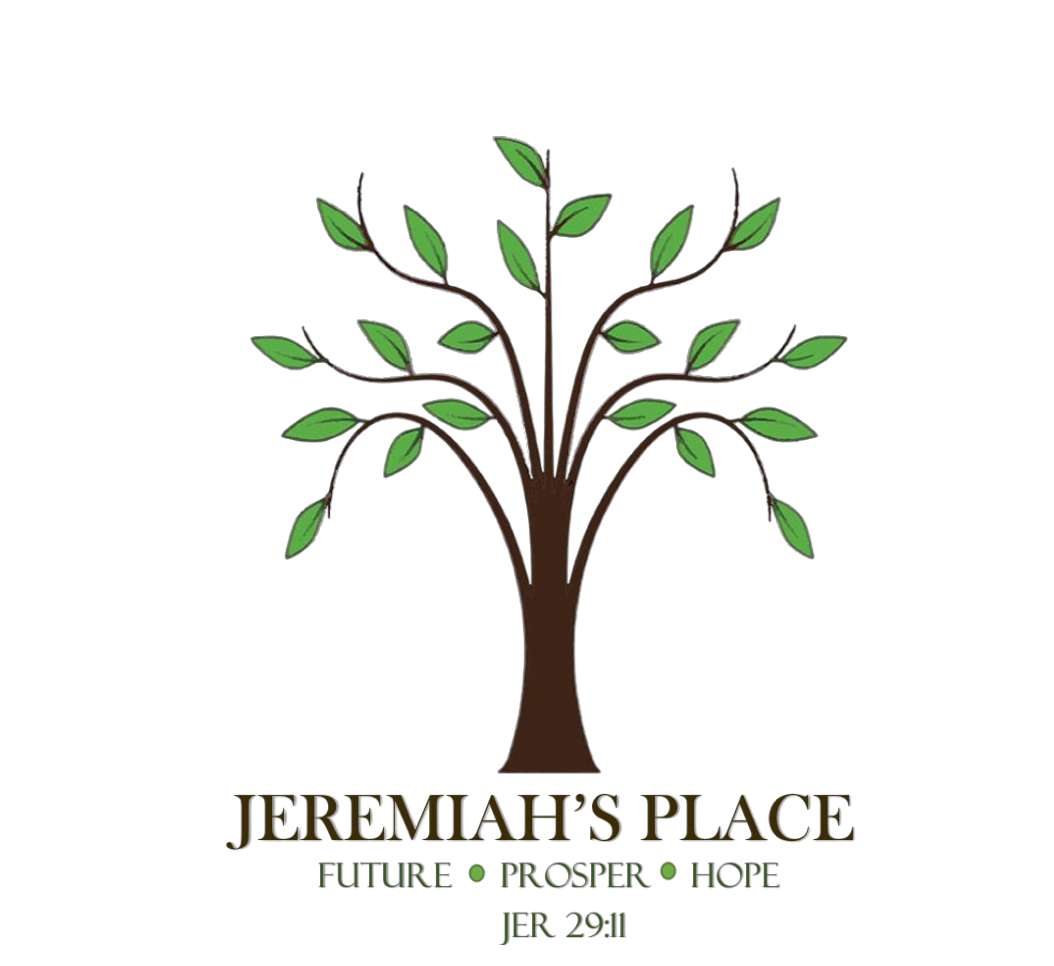 	   				Jeremiah’s PlaceNorth Georgia Interfaith Ministries Inc.PO Box 668Dahlonega, GA 30533706-867-5404ASSESSMENT PACKETPlease send completed form to intake4housing@gmail.comEach adult seeking housing must fill out an individual application form.OVERVIEWLast Name ______________________ First Name _____________________ Middle Initial ___________Any other names you have used? _________________________________________________________Email Address ________________________________ Cell Phone # ______________________________ Last permanent address _________________________________________________________________How long since you lived at this address ____________________________________________________Family Type (Check one) :Single Female ___  Single Male ___  Single Female w/child(ren) ___  Single Male w/child(ren) ___ Couple ___  Couple w/child(ren) ___Are you seeking transitional housing with Jeremiah’s Place? Yes ____ No ____ How many people are you seeking housing for: Adults ______ Children ______ If more than one adult, please list name and relationship to you: ____________________________________________________________________Your Age _____	 Ages of Dependents ______________________________________________________Are you able to speak, read, and write in English?  Yes ____ No ____Do you have your own reliable car? Yes ____ No ____How long have you been in Lumpkin County? ________________________________________________Where were you living before coming to ? How long? _____________________________________________________________________________________Do you have a photo ID? Yes __ No __ Expiration Date _________ ID # __________________ State ____ Emergency Contact _________________________ Phone __________________ Relationship _________BACKGROUNDGender: Female __ Male __   Marital Status: Single __ Divorced __ Widowed __ Married __ Separated __Veteran: Yes __ No __ When Served __________________________ Discharged ___________________Race/Ethnicity: Native American __ Asian __ African American __ Hispanic __ White __ Other _________Highest Level of Education: High School Diploma ____ GED ____ College ____ Other ________________Other Credentials/Certifications __________________________________________________________IMMEDIATE FAMILYNames of all		Age	M/F	Relationship	Any Special Needs	       Who has Family Members								Primary Custody	1234567Do you have the following (originals, not photocopies) for all family members, including yourself? Birth Certificate ___ State Issued ID ___ Driver’s License ___ Social Security Card ___In what county do your children attend school? _____________________________________________Do you have an open case with DFCS? Yes __ No __ Case Manager Name _________________________Case Manager Phone # _______________________ What County? ______________________________SUPPORT SYSTEMWhere is your nearest family? ____________________________________________________________How would you describe your relationship with your family? Good ____ Fair ____ Poor ____Who in your family are you closest to? ________________________________ Relationship __________Do you have any family or friends close by you can stay with? ___________________________________Do you have a support system? Yes ___ No ___CURRENT HOUSINGWhere did you sleep last night?__ Emergency shelter 					__ Hotel paid for by shelter, church, or agency	              __ Transitional or permanent housing for 		__ Foster care or foster care group home      homeless persons					__ Psychiatric hospital or other facility__ Substance abuse treatment center/detox center	__ Hospital (non-psychiatric)__ Jail, prison, or juvenile detention facility		__ Staying or living with a family member__ Home owned by you/Rented by you			__ Place not meant to live in (car, tent, etc.)   __ Staying or living with a friend				__ Hotel or motel paid for by youResidence Contact Name: ________________________________ Phone # ________________________How long have you been sleeping at last night’s residence? (Check one)1 week or less __ 1 week to 1 month __ 1 to 3 months __ 3 months to 1 year __ 1 year or longer __How many times in the last 3 years have you been homeless? _______ How long this time? _______Housing Status: Literally homeless ___ Unstable housing/at risk of losing housing ___ Stable housing ___RENTAL HISTORYHave you ever had a lease in your name?      Yes ____No ____    Have you ever had utilities in your name?     Yes ____No ____   Last deposit amount $________Have you ever been evicted from housing?   Yes ____No ____   How many times? ______What was the reason for eviction? ________________________________________________________Would a prior landlord give you a good reference? Yes  ____ No ____Where have you lived and with whom for the past 5-8 years?City/Town      State                    With Whom                        How Long                    Landlord Name and phone#_____________________________________________________________________________________City/Town      State                    With Whom                        How Long                    Landlord Name and phone#City/Town      State                    With Whom                        How Long                    Landlord Name and phone#City/Town      State                    With Whom                        How Long                    Landlord Name and phone#City/Town      State                    With Whom                        How Long                    Landlord Name and phone#EMPLOYMENTAre you employed?  Yes __ No __ Where? ______________________________ How Long? __________Full Time ___ Part Time ___ Seasonal ___ How Many Hours? ______ Pay $_____ per hour/week/monthIs your spouse employed?  Yes __ No __ Where? ___________________________ How Long? ________Full Time ___ Part Time ___ Seasonal ___ How Many Hours? ______ Pay $_____ per hour/week/monthPrevious Work HistoryEmployer: _____________________________ Location: __________________ Dates: ______________Employer: _____________________________ Location: __________________ Dates: ______________Employer: _____________________________ Location: __________________ Dates: ______________Employer: _____________________________ Location: __________________ Dates: ______________Employer: _____________________________ Location: __________________ Dates: ______________MONTHLY EXPENSESMonthly Expenses						Monthly AmountLandlordPower CompanyWater DepartmentGas CompanyPhone Company (Home Phone/Cable/Internet)Child CareChild SupportAlimonyJustice System (Probation, Fines, Fees etc.)	MedicalCar LoanCar InsuranceCredit Card debtPersonal LoanCell PhoneGas (Car)Title loan/PawnBack child supportPast Medical BillPast Utility BillOtherHow much can you afford to spend on housing each month right now?$300-$500 ___ $501-$600 __ $601-$700 __ $701-$800 __ More than $801 __CREDIT HISTORYDo you have unpaid rent and/or utility bills in your name? Yes ___ No ___Do you have a credit history (loan, financing, utilities, rent-to-own)? Yes ___ No ___Do you think you have poor credit? Yes ___ No ___    Current credit score? ________________________Do you owe money on credit cards/loans? Yes ___ No ___ How many? ___ Total owed: $____________SOURCES OF INCOMEHave you received ANY income from ANY source in the past 30 days? Yes ___ No ___Income Sources and Amount			Yes	No		Amount	Date StartedEmploymentUnemploymentSSISSDIVeteran Disability PaymentVeteran PensionRetirement IncomePension from former jobChild SupportAlimonyOther sourcesNon-cash Benefits Received 			Yes	No		Amount	Date StartedFood Stamps/SNAPTANFMedicaid Health Insurance ProgramMedicare Health InsuranceVA Medical ServicesSection 8, Public Housing, Rental AssistanceOtherWhat other Service Providers, Churches, or Agencies have you received assistance from? ____________________________________________________________________________________________________________________________________________________________________________________________________________________________________________________________________________________________________________________________________________________Is there any other information you would like to share about your financial situation? ______________________________________________________________________________________________________________________________________________________________________________________________________________________________________________________________________________CRIMINAL HISTORYHave you EVER been convicted of a misdemeanor? Yes ___ No ___Have you EVER been convicted of a felony?  Yes ___ No ___If yes, what? ___________________________________ When? ________________________________Are you currently on probation? Yes ___ No ___        Parole? Yes ___ No ___Name of probation/parole officer ______________________ Location ___________________________Indicate ANY and ALL misdemeanors and/or felonies you have been ARRESTED for, in the past 10 years:Charge					Date of Arrest				Conviction123456HEALTHHow would you rate your general health right now? Excellent __Good __ Fair __ Poor __Are you currently taking any medications?  Yes ___ No ___ What? _______________________________Are you supposed to take any medications but do not? Yes ___ No ___ What? _____________________Reason for not taking these medications? ________________________________________________________________________________________________________________________________________What health conditions, if any, do you have?_________________________________________________ ____________________________________________________________________________________________________________________________________________________________________________________________________________________________________________________________________________________________________________________________________________________Do you have a regular doctor? Yes __ No __ Who? ____________________ Where? _______________Do you have any know allergies? Yes __ No __ What? ________________________________________Do you currently use alcohol? Yes __ No __  Frequency _______________________________________Do you currently use drugs? Yes __ No __  Frequency ________________________________________Do you currently smoke? Yes __ No __ Frequency ___________________________________________Do you currently vape? Yes __ No __ Frequency _____________________________________________Are you pregnant? Yes __ No __      	HIV Status? Neg __ Pos __ Don’t know __Have you applied for disability? Yes __ No __Does your physical health affect your ability to get housing, or limit your housing options? Yes __ No __How? _____________________________________________________________________________________________________________________________________________________________________Has any physical disability impacted your homeless situation? Yes __ No __ How? ____________________________________________________________________________________________________________________________________________________________________________________________Do you have any special needs that would qualify you for an ADA-compliant unit? Yes ___ No____ Explain ____________________________________________________________________________________________________________________________________________________________________Is there any other information that would be important to know about your health? ____________________________________________________________________________________________________________________________________________________________________________________________________________________________________________________________________________________________________________________________________________________________________MENTAL HEALTHHave you ever received treatment for a mental health issue? Yes ___ No ___If yes, explain: _________________________________________________________________________________________________________________________________________________________________________________________________________________________________________________________________________________________________________________________________________________________________________________________________________________________________________________________________________________________________________________Have you EVER lost your housing because of your mental health? (being hospitalized, having neighbors complain about your behavior because of symptoms that stopped you from taking care of yourself, your home, etc.) Yes ___ No ___ Explain: ____________________________________________________________________________________________________________________________________________Do you have a mental health issue that currently affects your ability to get housing? Yes __ No __DOMESTIC VIOLENCE / ABUSEAre you currently fleeing abuse? Yes __ No __Have you EVER been the victim of domestic violence or abuse? Yes __ No __ When? _____________Type: Physical __ Emotional __ Verbal __ Sexual __ Financial __ Spiritual __ Other _______________Name of abuser(s) ________________________________ Relationship to you __________________Has domestic violence or abuse EVER caused you to lose your housing? Yes __ No __SUBSTANCE ABUSEDo you have a history of drug abuse? Yes __ No __Do you have a history of alcohol abuse? Yes __ No __Has substance use (drugs or alcohol) EVER caused you to lose your housing? Yes __ No __Do you think current substance use could affect your ability to get housing? Yes __ No __Are you currently in Drug Court of Family Treatment Court? Yes __ No __ When started? ____________HOW DID YOU FIND JEREMIAH’S PLACE?Where did you find out about Jeremiah’s Place? __________________________________________Who referred you to Jeremiah’s Place? ________________________________________________Have you ever participated in the program at Jeremiah’s Place or lived at Jeremiah’s Place before? Yes ___ No ___ If yes, when? ______________________________________________________________________Reason for leaving? _________________________________________________________________Signature: ________________________________  Date: ______________	    	THE FUTUREBy this time next year I see myself living __________________________________________________________________________________________________________________________________________________________________________________________________________________________________________________________________________________________________________________________________________________________________________________________________________________________________________________________________________________________________________________________________________________________________________________Identify 3 goals you hope to accomplish in the next couple of months __________________________________________________________________________________________________________________________________________________________________________________________________________________________________________________________________________________________________________________________________________________________________________________________________________________________________________________________________________________________________________________________________________________________How do you expect to accomplish them? _________________________________________________________________________________________________________________________________________________________________________________________________________________________________________________________________________________________________________________________________________________________________________________________________________________________________________________________________________________________________________________________________________________________________________________How will living in Transitional Housing at Jeremiah’s Place help you to accomplish these goals? ___________________________________________________________________________________________________________________________________________________________________________________________________________________________________________________________________________________________________________________________________________________________________________________________________________________________________________________________________________________________________________________________________________________________________________________________________________________Is there any other information you would like us to consider? __________________________________________________________________________________________________________________________________________________________________________________________________________________________________________________________________________________________________Jeremiah’s PlaceNorth Georgia Interfaith Ministries Inc. 1445 Red Oak Flats RdDahlonega, GA 30533706-867-5404Family Consent FormAnd, in granting this Consent, I acknowledge that:I am signing this form freely and have not been forced or coerced to do so. This consent form has been read by me or to me, and I have received a copy of this form. I have been given the opportunity to discuss the content of this form and the consent being granted under it, and I understand that by signing this form I am giving Jeremiah’s Place (North Georgia Interfaith Ministries Inc) permission to verify ALL information given by me and also authorize Jeremiah’s Place (North Georgia Interfaith Ministries Inc) to contact any persons named within. I have been given the opportunity to ask any questions regarding such consent and content. Any such questions have been answered to my full satisfaction, and I understand the consent I am granting by signing below._________________________________   ____________________________________  ______________Signature                                                            Print Name                                                           Date_________________________________   ____________________________________ ______________Staff Signature                                                  Staff Print Name                                                  DateTo ensure there is no fraudulent use of this consent form, a head of household must be specified, and the names and dates of birth for any and all minor children for whom I am legally responsible must be listed below.Head of Household (please print):___________________________       ___________________Name                                                         DOBMinors’ Names and dates of Birth (please print):_______________________________   			 _______________________________________________  			 ______________________________________________  			 _______________________________________________			 _______________________________________________			 ________________	    	Jeremiah’s PlaceNorth Georgia Interfaith Ministries Inc.1445 Red Oak Flats RdDahlonega, GA 30533706-867-5404RELEASE OF INFORMATION FORMBefore you decide whether or not to allow Jeremiah’s Place to share any of your information with another agency or person, the Program Director will discuss with you all alternatives and any potential risks and benefits that could result from sharing your information. Communication between Jeremiah’s Place and the agency/person named below may occur in a variety of ways (in person, phone conversation, text, email, fax, instant message etc.) and may include information contained in your assessment. You have the right to choose what is shared, how it is shared, to whom and for how long.AGENCY NAME ______________________________________________________CONTACT PERSON ___________________________________________________PHONE NUMBER ____________________________________________________SPECIFIC INFORMATION TO RELEASE ______ OR OBTAIN _____________________________________________________________________________________________________________________________________________________________________________________________________________________________________________________________________________________________________________________________________________________________________________________________________________________________________________________________________________________________________________________________________Release Date _______________ 		 Expiration Date ___________________________________________________			 ______________________	 _____________Signature                                                  	 	 Print Name				Date_________________________		__________________	  __________Staff Signature					Staff Print Name			Date